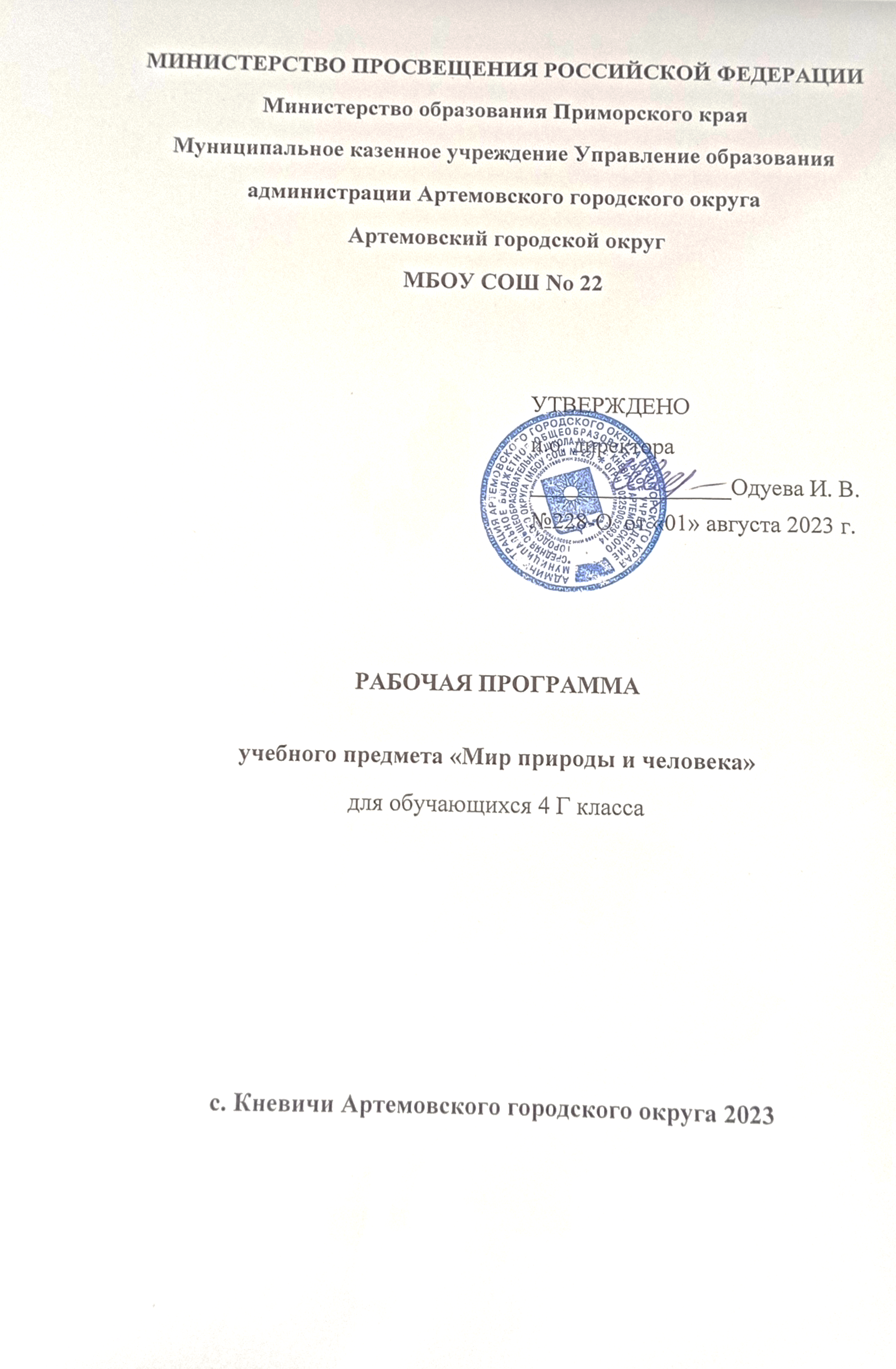 Пояснительная записка Рабочая программа по «Мир природы и человека» разработана на основе Программы специальных (коррекционных) образовательных учреждений VIII вида: Подготовительный, 1—4 классы / Под ред. В.В. Воронковой; 4-е издание. - м.: Просвещение, 2006. - 192 с. в соответствии с требованиями Федеральной адаптированной основной общеобразовательной программы обучающихся с умственной отсталостью (интеллектуальными нарушениями), далее ФАООП УО (вариант 1) и направлена на достижение обучающимися личностных, метапредметных (регулятивных, познавательных, коммуникативных) и предметных результатов.           Рабочая программа по предмету «Мир природы и человека» для 4 класса составлена на основе следующих нормативных документов: - Закон "Об образовании в Российской Федерации" N 273-ФЗ от 29.12.2012;- Приказ Министерства просвещения РФ от 24 ноября 2022 г. № 1023 “Об утверждении федеральной адаптированной образовательной программы начального общего образования для обучающихся с ограниченными возможностями здоровья"- Постановление от 10.07.2015г. №26 об утверждении САНПИН 2.4.2.3286-15 "Санитарно-эпидемиологические требования в организациях, осуществляющих образовательную деятельность по адаптированным основным общеобразовательным программам для обучающихся с ограниченными возможностями здоровья";- Устав МБОУ СОШ № 22 с. Кневичи АГО; - Учебный план.Программа адресована обучающимся 4 класса с умственной отсталостью (интеллектуальными нарушениями), составлена на основе;- Федеральная адаптированная основная общеобразовательная программа обучающихся с умственной отсталостью (интеллектуальными нарушениями), далее ФАООП УО (вариант 1)Программы специальных (коррекционных) образовательных учреждений VIII вида: Подготовительный, 1—4 классы / Под ред. В.В. Воронковой; 4-е издание. - м.: Просвещение, 2006. - 192 с.      Программа ориентирована на учебник: Мир природы и человека. 4 класс. Учебник для общеобразоват. организаций, реализующих адапт. основные общеобразоват. программы. В 2 ч. Федеральная адаптированная основная общеобразовательная про-грамма определяет цель и задачи учебного предмета «Мир природы и че-ловека».Цель обучения - формирование первоначальных знаний о живой и неживой природе, понимание простейших взаимосвязей, существующих между миром природы и человека.Задачи обучения:−первоначальное формирование естественнонаучных знаний; −обобщение и систематизация полученных ранее знаний;−первоначальное формирование умения наблюдать, анализировать, взаимодействовать с окружающим миром;−развитие способности раскрывать причинно-следственные связи между природными явлениями и жизнью человека;−знакомство с объектами и явлениями окружающего мира.Рабочая программа по учебному предмету «Мир природы и человека» в 4 классе определяет следующие задачи:−углубление имеющиеся у обучающихся представлений о неживой и живой природе, новых знаний об основных ее элементах;−расширение представлений о взаимосвязи живой и неживой приро-ды, формах приспособленности живого мира к условиям внешней среды на основе наблюдений и простейших опытных действий;−формирование умения наблюдать природные явления, сравнивать их, составлять устные описания, использовать в речи итоги наблюдений и опытных работ, отмечать фенологические данные;−углубление знаний обучающихся о природе своего края;−формирование первоначальных сведений о природоохранительной деятельности человека, развитие у обучающихся бережного отношения к природе;−формирование начальных естественнонаучных знаний о взаимосвязи живой и неживой природы;−формирование у обучающихся четких представлений о Солнце как источнике света и тепла на Земле, о причинах, обуславливающих смену времен года, о влиянии Солнца на жизнь растений, животных, человека;−закрепление представлений о воде и воздухе, их роли в жизни растений, животных, человека;−раскрытие причинно-следственных связей между природными явлениями и жизнью человека;−воспитание интереса к природе, бережного к ней отношения.Планируемые результаты освоения рабочей программы по учебному предмету «Мир природы и человека» в 4 классеЛичностные результаты:−развитие этических чувств, проявление доброжелательности, эмоционально-нравственной отзывчивости и взаимопомощи, проявление сопереживания к чувствам других людей, сопереживания к животным;−воспитание эстетических потребностей видеть красоту природы, ценностей и чувства любви к природе;−овладение социально-бытовыми навыками, используемыми в повседневной жизни и при взаимодействии с живой и неживой природой;−осознание себя как гражданина России, формирование чувства гордости за свою Родину, любви к родной природе;−овладение навыками коммуникации и принятыми нормами социального взаимодействия, в том числе владение вербальными и невербальными коммуникативными компетенциями, использование доступных информа-ционных технологий для коммуникации.Уровни достижения предметных результатовпо учебному предмету «Мир природы и человека» в 4 классеМинимальный уровень:−иметь представления о назначении объектов изучения;−узнавать и называть изученные объекты в натуральном виде, в естественных условиях, на иллюстрациях, фотографиях;−относить изученные объекты к определенным группам (видо-родовые понятия);−называть сходные объекты, отнесенные к одной и той же изучаемой группе;−иметь представления об элементарных правилах безопасного поведения в природе и обществе;−знать требования к режиму дня школьника и понимание необходи-мости его выполнения;−знать основные правила личной гигиены и выполнять их в повсе-дневной жизни;−ухаживать за комнатными растениями; кормить зимующих птиц;−составлять повествовательный или описательный рассказ из 3-5 предложений об изученных объектах по предложенному плану;−адекватно	взаимодействовать	с	изученными	объектами окружающего мира в учебных ситуациях; соблюдать правила поведения в классе, в школе, на улице в условиях реальной или смоделированной учителем ситуации.Достаточный уровень:−узнавать и называть изученные объекты на иллюстрациях, фотографиях;−иметь представление о взаимосвязях между изученными объектами, их месте в окружающем мире;−относить изученные объекты к определенным группам с учетом оснований для классификации;−давать развернутую характеристику своего отношения к изученным объектам;−знать правила гигиены тела;−знать отличительные существенные признаки групп объектов;−знать некоторые правила безопасного поведения в природе и обществе с учетом возрастных особенностей;−отвечать на вопросы и ставить вопросы по содержанию изученного, проявлять желание рассказать о предмете изучения или наблюдения;−соблюдать элементарные санитарно-гигиенические нормы; −выполнять доступные природоохранительные действия;−проявлять активность в организации совместной деятельности и си-туативного общения с детьми; адекватно взаимодействовать с объектами окружающего мира;−проявлять готовность к использованию сформированных умений при решении учебных, учебно-бытовых и учебно-трудовых задач;−выполнять задания без текущего контроля учителя (при наличии предваряющего и итогового контроля), оценивать свою работу и одноклас-сников, проявлять к ней ценностное отношение, понимать замечания, адекватное воспринимать похвалу.3.Описание места учебного предмета в учебном планеАдаптированная рабочая программа по курсу «Мир природы и человека» в соответствии с Учебным планом в 4 классе (1 вариант)  рассчитана на 34 учебных недели (68 часов, по 2 часа в неделю). Система оценки достижения обучающимисяс умственной отсталостью планируемых результатов освоения рабочей программы по учебному предмету «Мир природы и человека» в 4 классеОценка личностных результатов предполагает, прежде всего, оценку продвижения обучающегося в овладении социальными (жизненными) компетенциями, может быть представлена в условных единицах:−0 баллов - нет фиксируемой динамики; −1 балл - минимальная динамика;−2 балла - удовлетворительная динамика; −3 балла - значительная динамика.Критерии оценки предметных результатовОценка достижений обучающихся с умственной отсталостью (ин-теллектуальными нарушениями) предметных результатов основана на принципах индивидуального и дифференцированного подходов. Усвоенные обучающимися даже незначительные по объёму и элементарные по содержанию знания и умения выполняют коррекционно-развивающую функцию, поскольку они играют определённую роль в становлении личности обучающегося и овладении им социальным опытомВ 4 классе осуществляется текущий, тематический и итоговый (про-межуточный) контроль знаний, умений и навыков обучающихся с фикси-рованием отметки в журнале.Текущий контроль.Цель проведения: проверка уровня усвоения изучаемого материала, обнаружение пробелов в знаниях отдельных обучающихся, принятие мер к устранению этих пробелов, предупреждение неуспеваемости.Текущая проверка по предмету «Мир природы и человека» прово-дится в следующих формах:−устный опрос;−творческие и практические работы; −самостоятельные работы.Тематический контроль осуществляется в соответствии с кален-дарно – тематическим планированием в конце изучения темы и раздела в форме творческой работы или теста.Итоговый контроль проводится в конце года в рамках промежу-точной аттестации в форме теста.При оценке предметных результатов необходимо принимать во вни-мание индивидуальные особенности интеллектуального развития обучаю-щихся, состояние их эмоционально-волевой сферы. Предметные результа-ты выявляются в ходе выполнения обучающимися разных видов заданий, требующих верного решения: чем больше верно выполненных заданий к общему объему, тем выше показатель надежности полученных результа-тов, что дает основание оценивать их как «удовлетворительные», «хоро-шие», «отличные».В оценочной деятельности результаты, продемонстрированные обу-чающимся в ходе выполнения творческих, самостоятельных, практических работ и тестах, соотносятся с оценками:−«отлично», если обучающиеся верно выполняют свыше 65% заданий;−«хорошо» - от 51% до 65% заданий;−«удовлетворительно» (зачёт) - от 35% до 50% заданий.Устный опрос является одним из методов учёта достижений обучающихся	с	умственной	отсталостью	(интеллектуальными нарушениями) при освоении образовательной программы. При оценивании устных ответов по учебному предмету «Мир природы и человека» принимается во внимание:−правильность ответа по содержанию, свидетельствующая об осо-знанности усвоения изученного материала;−полнота ответа;−умение практически применять свои знания;−последовательность изложения и речевое оформление ответа. Критерии для оценивания устных ответов:Оценка «5» ставится, если обучающийся обнаруживает понимание пройденного материала. Самостоятельно или с помощью учителя может сформулировать и обосновать ответ, привести необходимые примеры полученных знаний в практике, в жизни. Допускает незначительные неточности (оговорки), не влияющие на правильность понятий, которые исправляет	сам	или	с	помощью	учителя.	Ученик	в	основном, последователен в изложении учебного материала.Оценка «4» ставится, если обучающийся дает ответ, в целом соответствующий	требованиям	оценки	«5»,	но	затрудняется	в формулировании отдельных понятий и определений. Исправляет их с помощью учителя. Делает ошибки по практическому применению отдельных положений изучаемых предметов в повседневной жизни. Исправляет их с помощью учителя.Оценка «3» ставится, если обучающийся обнаруживает знание и понимание основных положений данной темы, но излагает материал (вопрос)недостаточно	полно	и	последовательно,	с большими затруднениями. Допускает ошибки в речи; затрудняется самостоятельно подтвердить правила примерами и делает это с помощью учителя; нуждается в постоянной помощи учителя. Делает ошибки, вызванные недопониманием учебного материала.Оценка «2» - не ставится.5.Основное содержание предмета.Структура курса представлена следующими разделами: «Сезонные изменения», «Неживая природа», «Живая природа (в том числе человек)», «Безопасное поведение».Сезонные измененияОбобщение полученных знаний о влиянии солнца на изменения в природе (температура воздуха, воды, количество тепла), на смену времен года. Чередование времен года, закрепление знаний о названиях месяцев.Формирование представлений о явлениях в неживой природе: замерзание рек (ледостав), иней, изморозь, моросящий дождь, ледоход, проталина, разлив, ливень, град, роса, туман.Растения и животные в разное время года.Сад, огород, поле, лес в разное время года.Дикие и домашние животные в разное время года.Труд людей города и села в разное время года.Неживая природаПочва. Состав почвы: песок, глина, камни.Простейшие свойства почвы, их значение для растений. Способы обработки почвы: рыхление, полив и т. д.Формы поверхности Земли: равнины, низменности, холмы, горы.Живая природаРастенияРастения сада, огорода, леса, их сравнение. Растения культурные и дикорастущие (по 2–3 наиболее распространенных). Уход за цветами в саду. Лекарственные растения: календула, зверобой. Редкие растения и их охрана. Парк (сквер). Создание человеком парков. Растения поля. Рожь, пшеница, овес и др. Уход человека за полевыми растениями, их значение в жизни человека. Строение полевых растений: корень, стебель-соломина, лист, колос, метелка. Влияние сезонных изменений на жизнь полевых растений. ЖивотныеДомашние животные: лошадь, овца, корова, свинья. Разведение человеком домашних животных, уход за ними. Ферма. Разнообразие пород домашних животных. Птицы .Разнообразие птиц. Птицы – друзья сада; охрана птиц.Домашние птицы: курица, гусь, утка. Внешний вид, повадки, забота о потомстве. Уход за ними.Дикие птицы: утка, гусь, лебедь. Внешний вид, образжизни. Сравнение с домашними уткой и гусем.Насекомые. Внешний вид, образ жизни, питание.Полезные насекомые. Разведение и использование человеком пчел. Пасека.Насекомые - вредители. Охрана природы: наблюдения за жизнью живой природы, уход за комнатными растениями, посадка и уход за растением, бережное отношение к дикорастущим растениям, правили сбора урожая грибов и лесных ягод, ознакомление с правилами ухода за домашними животными, подкормка птиц зимой, сбор веток в период гнездования, ознакомление с видами помощи диким животным, и т.п.ЧеловекГолова и мозг человека.Профилактика травматизма головного мозга.Режим дня. Предупреждение перегрузок, правильное чередование труда и отдыха.Состояние природы и ее влияние на здоровье человека. Забота человека о чистоте воды, воздуха, забота о земле. Охрана редких растений и исчезающих животных. Зоопарк. Заповедник. Лесничество. Безопасное поведениеПравила поведения с незнакомыми людьми, в незнакомом месте. Правила поведения на улице. Движения по улице группой. Изучение ПДД: сигналы светофора, пешеходный переход, правила нахождения ребенка на улице (сопровождение взрослым, движение по тротуару, переход улицы по пешеходному переходу). Правила безопасного поведения в общественном транспорте.Правила поведения человека при контакте с домашним животным. Правила поведения человека с диким животным в зоопарке, в природе. Правила поведение в лесу, на воде, в грозу. Предупреждение отравления ядовитыми грибами, ягодами. Признаки. Вызов скорой помощи по телефону. Описание состояния больного. Правила безопасного использование учебных принадлежностей, инструментов для практических работ и опытов, с инвентарём для уборки класса. Правила обращения с горячей водой (в кране, в чайнике), электричеством, газом (на кухне).Телефоны первой помощи. Звонок по телефону экстренных служб.Календарно-тематическое планирование по учебному курсу«Мир природы и человека»7. Описание материально-технического обеспечения образовательной деятельностиОсновной учебник: Мир природы и человека. 4 класс. Учебник для общеобразоват. организаций, реализующих адапт. основные общеобразоват. программы. В 2 ч. Ч. 1/ Н. Б. Матвеева, И.А. Ярочкина, М.А. Попова, Т.О. Куртова.  – 4-е изд. – М. : «Просвещение», 2021 г.- 64 с.Ч. 2/ Н. Б. Матвеева, И.А. Ярочкина, М.А. Попова, Т.О. Куртова.  – 4-е изд. – М. : «Просвещение», 2021 г.- 80 с.Дидактические и методические пособия для учителя:Мир природы и человека. Методические рекомендации. 1–4 классы: учеб. пособие для общеобразоват. организаций, реализующих адапт. основные общеобразоват. программы / Н. Б. Матвеева, И. А. Ярочкина, М. А. Попова. – М. : Просвещение, 2020. – 222 с. В соответствии с содержанием программы, в классе желательно иметь: Средства обучения: наглядные пособия:– таблицы (строение растения, организм человека, стадии развития животных и др.); – плакаты (природные сообщества болота, озера, леса, луга; ландшафтные картины Арктики, тундры, степи, пустыни; растения и животные материков; репродукции картин художников, отражающих общественные явления, исторические события и др.); – портреты выдающихся людей России (политических деятелей, военачальников, царей, писателей, художников, поэтов, композиторов, изобретателей и др.); – географические (физическую карту полушарий, карту России, природных зон) и исторические настенные карты, атлас географических и исторических карт; адаптированную карту звёздного неба (по возможности); иллюстративные материалы (альбомы, комплекты открыток);– модели дорожных знаков, транспортных средств, часов;– модель торса человека с внутренними органами;– муляжи грибов, фруктов и овощей;– макеты исторических памятников, старинных жилищ, оборонительных сооружений (по возможности);– разрезные плоскостные модели строения цветкового растения, цветка, реки; плоскостные или объёмные модели молекул; – коллекции минералов, горных пород, полезных ископаемых, почв;– гербарии дикорастущих и культурных растений, наборы семян, плодов;– предметы старинного быта, одежды, элементы национальных узоров (народов родного края);– живые объекты (комнатные растения, животные живого уголка).№Тема Количество часов1Сезонные изменения в природе17 ч.2Неживая природа9 ч.3Живая природа. 35 ч.4Безопасное поведение7 ч.ИТОГОИТОГО68 ч.№ п/пТема урокаКол-во часовДата (план)Дата (факт)Влияние Солнца на смену времен года.1Осень. Признаки осени1Растения  осенью1Животные осенью1Труд  людей осенью.1Зима. Признаки зимы.1Растения зимой1Животные зимой1Труд  людей зимой.1Весна. Признаки весны.1Растения весной.1Животные весной.1Труд  людей весной.1Лето. Признаки лета.1Растения летом.1Животные летом.1Труд  людей летом.1Почва1Состав почвы1Обработка почвы1Правила обращения с садовым инструментом1Песок1Глина1Рельеф. Горы, холмы1Равнины1Овраги1Растения. Огород1Огород1Лес.1Как ориентироваться в лесу?1Сад1Растения культурные и дикорастущие1Лекарственные растения1Красная книга1Парки1Растения полей. Поле в разное время года1Что мы узнали о растениях1Домашние животные1Лошадь1Корова1Свинья, овца1Правила ухода за домашними животными.1Птицы1Польза и вред птиц1Водоплавающие птицы1Дикие птицы1Домашние птицы1Дикие и домашние птицы – сходство и различия1Насекомые1Пчелы1Что мы узнали о животных1Человек. Мозг человека1Профилактика травм головного мозга1Режим дня.1Часы1Профилактика переутомления1Загрязнение воздуха1Загрязнение воды1Загрязнения почвы1Заповедники1Зоопарк1Правила поведения дома.1Правила поведения в школе.1ПДД. Пешеходный переход2Транспорт. Мы – пассажиры1Повторение пройденного. Итоговый урок.2